«День отца»  18.10.2020 г.Поделка – подарок папе (Скачковой Дианы - 5 лет, дистанционно)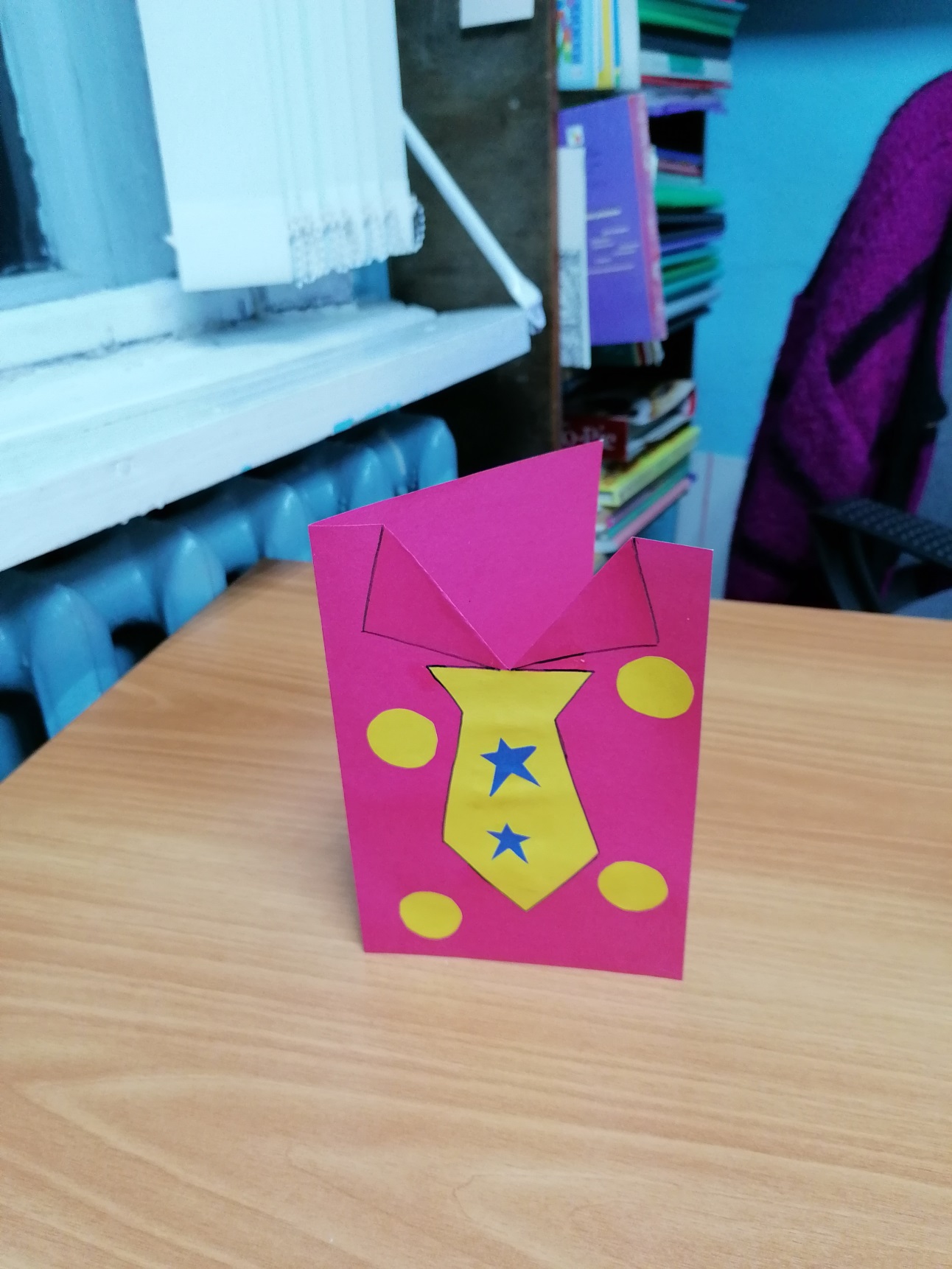 